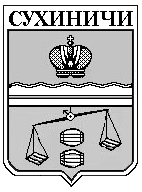 ГОРОДСКОЕ ПОСЕЛЕНИЕ«ПОСЕЛОК СЕРЕДЕЙСКИЙ»Калужская областьПОСЕЛКОВАЯ ДУМАР Е Ш Е Н И ЕОт 15.03.2019 г.                                                          №165Об  утверждении  отчета  об исполнениибюджета городского поселения «Поселок Середейский» за 2018 год        Рассмотрев протокол публичных слушаний по отчету об исполнении бюджета городского поселения «Поселок Середейский» за 2018 год, Поселковая Дума городского поселения «Поселок Середейский»РЕШИЛА:        1. Утвердить отчет об исполнении бюджета  городского поселения «Поселок Середейский» за 2018 год по доходам в сумме 9109981 рубль 76 копеек, расходам 8776582 рубля 41 копейка и превышением  доходов над расходами в сумме 333399 рублей 35 копеек.        2. Утвердить исполнение доходов бюджета городского поселения «Поселок Середейский» за 2018 год по кодам классификации доходов бюджетов (приложение №1).       3. Утвердить исполнение расходов бюджета  городского поселения «Поселок Середейский» за 2018 год  по ведомственной структуре расходов (приложение №2).       4. Утвердить исполнение расходов бюджета городского поселения «Поселок Середейский» за 2018 год по разделам и подразделам  классификации расходов бюджетов (приложение №3).       5. Утвердить исполнение источников финансирования дефицита бюджета городского поселения «Поселок Середейский» за 2018 год по кодам классификации источников финансирования дефицитов бюджетов (приложение №4).      8. Настоящее решение вступает в силу с момента его подписания и подлежит обнародованию.      9. Контроль за исполнением настоящего решения возложить на администрацию городского поселения «Поселок Середейский».Глава городского поселения«Поселок Середейский»                                                            Т.Д. Цыбранкова